Детская шалость с огнем: причина пожара и последствияДети любопытны, обладают хорошей фантазией, и если им скучно, то они обязательно придумают, как себя развеселить. В списке детских развлечений огонь стоит далеко не на последнем месте.В специальной терминологии пожарных даже существует такое понятие – детская шалость с огнем, как одна из причин возникновения бытовых или природных возгораний.Как показывает практика и анализ таких случаев, то в основе их лежит не детская небрежность, а следующие причины:- отсутствие или недостаточное проведение разъяснительных бесед по пожарной безопасности с детьми;- оставление на видном и доступном месте спичек, зажигалок и других источников открытого огня, а также легковоспламеняющихся жидкостей;- неспособность или нежелание взрослых сформировать у детей достаточный объем умений и навыков обращения с огнем. Проще запретить, чем показать, как правильно пользоваться спичками, газовой плитой и электроприборами;- отсутствие возможности организовать досуг своих чад во время отдыха;- неспособность детей на практике применять знания о том, как следует вести себя в случаи возникновении пожара.Рекомендации для взрослых- не разрешайте детям пользоваться спичками и свечами в ваше отсутствие;- маленьких детей не оставляйте одних рядом с открытыми работающими электроприборами, каминами или печами;- если у вас газовая плита, перекрывайте газовый вентиль, когда вынуждены оставить ребенка одного дома. Не упускайте из виду детей, когда задействована плита с газовыми конфорками;- спички, зажигалки всегда приобретайте сами. Не просите сделать это ребенка;- следите за своими действиями. Иногда поступки взрослых бывают красноречивее любых слов и запретов;-  номера телефонов чрезвычайных служб заучите вместе со своими детьми наизусть;- не проходите мимо, если обнаружили подростков, играющих с огнем или разводящих костер в отсутствии взрослых людей;- расскажите, как нужно тушить различные виды возгораний; правила пользования отопительными и электроприборами ребенок также должен знать;- покажите ребенку все возможные запасные или аварийные выходы, которыми можно будет воспользоваться в случае пожара;Не бойтесь сгущать краски при рассказе о возможных последствиях. У детей очень хорошее воображение и фантазия, и узнав, какие трагедии может вызвать вроде бы безопасный огонь свечи, он запомнит это на всю жизнь.ФГКУ «Специальное управление ФПС № 36 МЧС России»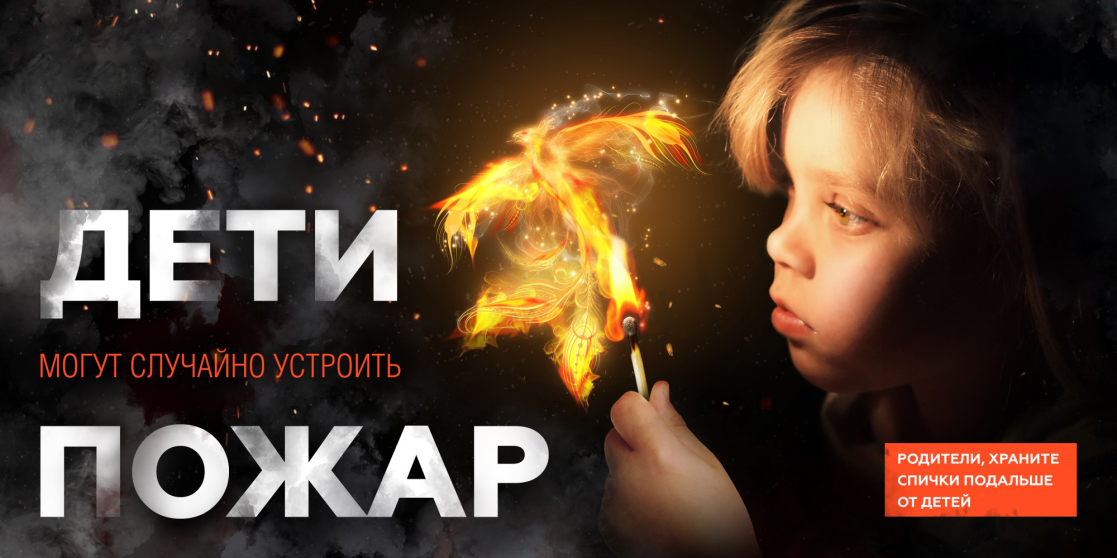 